MODÈLE DE LETTRE 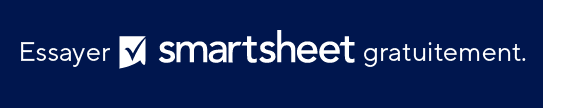 D’ATTESTATION D’UN EMPLOI PASSÉ [Votre nom][Votre fonction][Nom de l’entreprise][Adresse][Date][Nom du destinataire][Fonction du destinataire][Nom de l’entreprise][Adresse]RE : Attestation de l’emploi actuel de [nom de l’employé]Cher/Chère [demandeur],L’objectif de la présente lettre est de confirmer que [nom de l’employé] est actuellement employé(e) par [nom de l’entreprise] depuis son embauche le [date d’embauche], et qu’il occupe activement la fonction de [intitulé du poste/fonction de l’employé]. Je suis autorisé(e) à divulguer les informations suivantes en son nom pour satisfaire aux exigences de votre demande :Salaire annuel brut de [salaire annuel total] € payé en versements [hebdomadaires, mensuels ou bimensuels] par [chèque, dépôt bancaire direct ou salaire horaire de (salaire horaire en €)].Jusqu’à [x %] de ce salaire brut annuel est éligible à une prime de performance annuelle.Les prestations standard comprennent :Assurance maladie et dentaire[nombre de jours de vacances] jours de congés payés par an[nombre de jours de maladie] jours de congé de maladieRégime de retraite de base[plus de prestations]Si vous avez d’autres questions ou remarques, n’hésitez pas à me contacter à/au [numéro de téléphone/adresse e-mail].Cordialement,[Votre nom][Signature]EXCLUSION DE RESPONSABILITÉTous les articles, modèles ou informations proposés par Smartsheet sur le site web sont fournis à titre de référence uniquement. Bien que nous nous efforcions de maintenir les informations à jour et exactes, nous ne faisons aucune déclaration, ni n’offrons aucune garantie, de quelque nature que ce soit, expresse ou implicite, quant à l’exhaustivité, l’exactitude, la fiabilité, la pertinence ou la disponibilité du site web, ou des informations, articles, modèles ou graphiques liés, contenus sur le site. Toute la confiance que vous accordez à ces informations relève de votre propre responsabilité, à vos propres risques.